от 17 февраля 2023 года										№ 158О внесении изменений в проект планировки и межевания территории 
в районе ул. Комсомольская, ул. Плаксина и ул. Коминтерна 
в г. Шахунья Нижегородской областиВ соответствии со статьями 8.1, 8.2, 42, 43, 46 Градостроительного кодекса Российской Федерации, Правилами землепользования и застройки муниципального образования городской округ город Шахунья Нижегородской области, утвержденными решением Совета депутатов городского округа город Шахунья Нижегородской области 28.03.2014 № 29-11, Генеральным планом городского округа город Шахунья Нижегородской области, утвержденным решением Совета депутатов городского округа город Шахунья Нижегородской области 30.12.2013 № 26-1 администрация городского округа город Шахунья Нижегородской области  п о с т а н о в л я е т :  1. Разрешить Отделу архитектуры и капитального строительства администрации городского округа город Шахунья Нижегородской области подготовку проекта планировки и межевания территории в районе ул. Комсомольская, ул. Плаксина и                  ул. Коминтерна в г. Шахунья Нижегородской области в границах, согласно прилагаемой           к настоящему постановлению схеме.2. Установить, что проект планировки и межевания территории в районе 
ул. Комсомольская, ул. Плаксина и ул. Коминтерна в г. Шахунья Нижегородской области должен быть подготовлен не позднее четырех месяцев со дня издания настоящего постановления.3. Настоящее постановление вступает в силу со дня опубликования на официальном сайте администрации городского округа город Шахунья Нижегородской области и в газете «Знамя труда».4. Управлению делами администрации городского округа город Шахунья Нижегородской области обеспечить размещение настоящего постановления на официальном сайте администрации городского округа город Шахунья Нижегородской области и в газете «Знамя труда».5. Контроль за исполнением настоящего постановления возложить на заместителя главы администрации городского округа город Шахунья Нижегородской области 
С.А. Кузнецова.Глава местного самоуправлениягородского округа город Шахунья							   О.А.Дахно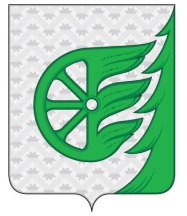 Администрация городского округа город ШахуньяНижегородской областиП О С Т А Н О В Л Е Н И Е